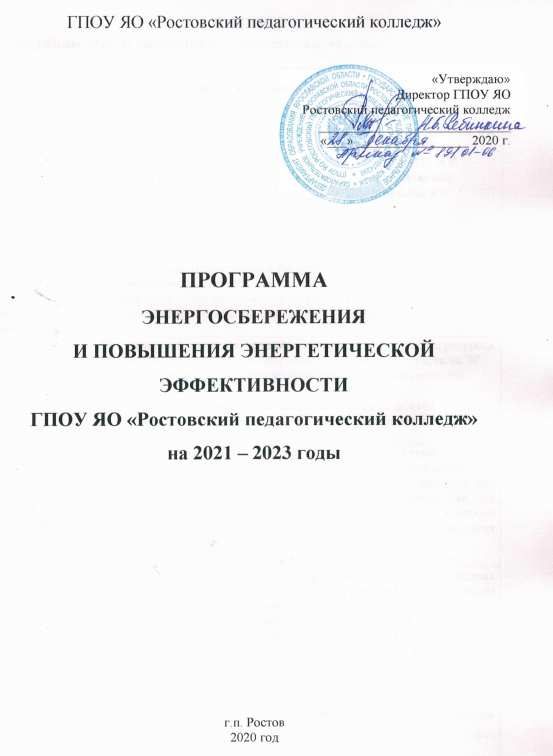 ПАСПОРТПрограммы энергосбережения и повышения энергетической эффективностиВведениеЭнергосбережение является актуальным и необходимым условием нормального функционирования ГПОУ ЯО Ростовский педагогический колледж, так как повышение эффективности использования ТЭР при непрерывном росте цен на энергоресурсы и соответственно росте стоимости электрической и тепловой энергии позволяет добиться существенной экономии как ТЭР, так и финансовых  ресурсов.Программа энергосбережения должна обеспечить снижение потребления ТЭР и воды за счет внедрения в ГПОУ ЯО Ростовский педагогический колледж предлагаемых данной программой решений и мероприятий и соответственно перехода на экономичное и рациональное расходование ТЭР в зданиях колледжа,  при полном удовлетворении потребителей – участников образовательного процесса  в количестве и качестве ТЭР. Общие сведения об учрежденииРаздел 1.1. Цель ПрограммыОсновной целью программы является повышение экономических показателей ГПОУ ЯО Ростовский педагогический колледж, улучшение условий функционирования через повышение эффективности использования энергии, снижение финансовой нагрузки на бюджет ГПОУ ЯО Ростовский педагогический колледж за счет сокращения платежей за тепло-, электроэнергию.2. Задачами Программы являются:Реализация организационных, технических и технологических, экономических, правовых и иных мероприятий, направленных на уменьшение объема используемых энергетических ресурсов при сохранении соответствующего полезного эффекта от их использования.  Создание системы контроля эффективности использования тепло- и электроэнергии и управления энергосбережением.  Организация проведения энергосберегающих мероприятий.3. Основные принципы ПрограммыПрограмма базируется на следующих основных принципах:- регулирование, надзор и управление энергосбережением;- обязательность учета топливно-энергетических ресурсов;- экономическая целесообразность энергосбережения.4. Управление энергосбережением в ГПОУ ЯО Ростовский педагогический колледж Технические проекты и мероприятия, представленные для участия в Программе, включают паспорт-заявку и краткую пояснительную записку установленной формы, содержащие:- цели и задачи проекта, важнейшие целевые показатели;- описание проекта;- сроки и этапы реализации;- перечень основных мероприятий в реализации проекта;- перечень исполнителей проекта;- объемы экономии и бюджетную эффективность;- объемы и источники финансирования проекта;- ожидаемые конечные результаты. Первоочередными мероприятиями управления энергосбережением является - организация энергоаудита для анализа за использованием энергетических ресурсов.5. Финансовые механизмы реализации ПрограммыПри реализации Программы для достижения поставленных целей планируется довести ежегодную экономию средств до 19 % относительно 2019 года. Финансирование проектов и мероприятий по повышению эффективности использования тепло- и электроэнергии осуществляется за счет  средств муниципального бюджета, собственных средств и внебюджетных средств (спонсорство, благотворительность и т.п.). 6. Сроки и этапы реализации ПрограммыПрограмма рассчитана на период 2021-2023 гг. В результате реализации программы предполагается достигнуть суммарной экономии ТЭР в целом по учреждению к концу 2023 года в размере 19 %.Раздел 2.2.1. Краткая характеристика объектов ГПОУ ЯО Ростовский педагогический колледжСфера деятельности учреждения – профессиональное образование. 2.2 Структура фактических затрат на энергетические ресурсы в 2019 году (базовом году программы)2.3. Характеристика энергетического хозяйстваСистема электроснабжения Поставщик электроэнергии – ПАО «ТНС-энерго. Тариф – 6,59 руб./кВт*час. Объем потребления энергоресурса за 2019 год – 128 120 кВт.ч. Характеристика системы освещения: Общее количество осветительных приборов - 713. В светильниках используются лампы накаливания, энергосберегающие лампы и светодиодные мощностью от 20 до 100 Вт.  Количество ламп накаливания - 321, светодиодных – 163, энергосберегающих, люминисцентных - 229 шт.Система теплоснабженияТеплоснабжение учреждения централизованное осуществляется от котельной 38 МКР АО «МКЭ». Система теплоснабжений зданий подключена по двухтрубной закрытой схеме. Температурный график теплоснабжения 95/70 0С с нижней срезкой на 65 0С. В зданиях смонтированы двухтрубная системы отопления. В системах используются стальные трубы и полипропиленовые трубы с армированными стенками. Состояние отопительной системы удовлетворительное. В качестве отопительных приборов используются чугунные радиаторы, регистры и алюминиевые радиаторы. Ежегодно проводится осмотр системы теплоснабжения, промывка и опрессовка. Неисправности устраняются в кратчайшие сроки.  На границе балансовой и эксплуатационной ответственности установлен узел учета тепловой энергии. Нарушена целостность тепловой изоляции по всей протяженности тепловой сети 82 п.м. Ду 100. Система водоснабжения и водоотведенияВ учреждении имеется система централизованного холодного водоснабжения. Водоснабжение осуществлено через один ввод (прибором учета оборудован). Водоотведение осуществляется централизованно в общую  систему канализации. Средневзвешенные тарифы на ТЭР в базовом году.Лимиты потребления каждого энергоресурса на 2021-2023 гг.Раздел 3. ПЕРЕЧЕНЬ МЕРОПРИЯТИЙ ПРОГРАММЫ ЭНЕРГОСБЕРЕЖЕНИЯ И ПОВЫШЕНИЯ ЭНЕРГЕТИЧЕСКОЙ ЭФФЕКТИВНОСТИ 3.1. Основные направления энергосбережения и повышения энергоэффективностиОсновными видами потребляемых ТЭР в учреждении являются электрическая энергия, теплоснабжение и холодное водоснабжение. В связи с этим наиболее целесообразными направлениями работы видится следующее:- проведение энергетического обследования (энергоаудит).- мероприятия по увеличению эффективности и снижению потребления тепловой энергии: установка автоматического погодного регулирования, восстановление тепловой изоляции теплосети. - мероприятия по увеличению эффективности и снижению потребления электроэнергии: использование энергосберегающих ламп, в т.ч. светодиодных взамен ламп накаливания3.2. Мероприятия по каждому виду потребляемых энергоресурсов1. Обязательные и организационные мероприятияРесурсное обеспечение ПрограммыФинансовое обеспечение мероприятий Программы осуществляется за счёт: Местного бюджета;Собственные средстваОбщий объем финансирования Программы составляет   559,2 тыс. руб. Объем финансирования мероприятий Программы по энергосбережению и повышению энергетической эффективности организацииОписание планируемых мероприятийОписание выбранных из Реестра энергосберегающих мероприятий.1. «Замена ламп накаливания на компактные люминесцентные лампы» Использование ламп накаливания для освещения помещений приводит к значительному перерасходу электрической энергии, поскольку люминесцентные или светодиодные лампы, генерирующие аналогичный по мощности световой поток, потребляют в 4-9 раз меньше электроэнергии. Срок службы люминесцентных ламп в 2-3 раза больше, чем у ламп накаливания. Поскольку устанавливаются компактные люминесцентные лампы в те же цоколи, что и лампы накаливание, переоборудование системы освещения – процесс нетрудоемкий.2. Монтаж автоматического погодного регулирования позволит сократить фактическое потребление тепловой энергии на 15 %, путем автоматического снижения расхода теплоносителя от тепловой сети на отопление при стабильном расходе теплоносителя в системе отопления здания. Не требует переналадки тепловых сетей за счет ограничения расхода теплоносителя до договорной величины. 3. Восстановление тепловой изоляции4. Автоматизация освещения в местах общего пользования. Предлагается оснастить осветительные приборы устройствами на базе датчиков присутствия.Система управления реализацией ПрограммыТекущее управление реализацией Программы осуществляет директор ГПОУ ЯО Ростовский педагогический колледж .Оценка эффективности реализации ПрограммыОценка эффективности реализации Программы производится путем сравнения каждого фактически достигнутого целевого показателя за соответствующий год с его прогнозным значением, утвержденным Программой.Эффективность реализации Программы оценивается как степень фактического достижения целевого показателя по формуле:                         Э = Пф /Пн * 100% , гдеПф  - фактический показатель, достигнутый в ходе реализации Программы;Пн  -  нормативный показатель, утвержденный Программой.Критерии оценки эффективности реализации Программы:Программа реализуется эффективно (за отчетный год, за весь период реализации), если ее эффективность составляет 80 процентов и более;Программа нуждается в корректировке и доработке, если эффективность реализации Программы составляет 60 - 80 процентов;Программа считается неэффективной, если мероприятия Программы выполнены с эффективностью менее 60 процентов.ЗаключениеПрограмма энергосбережения в ГПОУ ЯО Ростовский педагогический колледж обеспечивает переход на энергоэффективный путь развития - минимальные затраты на ТЭР. Программа предусматривает:- систему отслеживания потребления энергоресурсов и совершенствования топливно-энергетического баланса;- организацию энергетических обследований для выявления нерационального использования энергоресурсов;- разработку и реализацию энергосберегающих мероприятий.Учет топливно-энергетических ресурсов, их экономия, нормирование и лимитирование, оптимизация топливно-энергетического баланса позволяет снизить бюджетные затраты на приобретение ТЭР.Приложения к программе ГПОУ ЯО Ростовский педагогический колледжпо энергосбережению и повышению энергетической эффективностиФормы ежегодной отчетности в Министерство энергетики РФ в соответствии с Приказом Министерства энергетики РФ от 30 июня . № 398Отчет о достижении значений целевых показателей программы энергосбережения и повышения энергетической эффективности на 1 января 20__ г.Наименование организации      ГПОУ ЯО Ростовский педагогический колледж Руководитель (уполномоченное лицо)             _____________________          ________________________                                                                 				 (должность)                    	 (расшифровка подписи) Руководитель технической службы (уполномоченное лицо)             _____________________          ________________________                                                                 (должность)                   			  (расшифровка подписи) Руководитель финансово-экономической службы (уполномоченное лицо)             _____________________           ________________________                                                                  (должность)                   			  (расшифровка подписи) "___" __________________ 20___ г.Отчет о реализации мероприятий программы энергосбережения и повышения энергетической эффективности на 1 января 20__ г.Наименование организации     ГПОУ ЯО Ростовский педагогический колледжСПРАВОЧНО:Руководитель (уполномоченное лицо) _______________  _____________    _________________________ (должность) 		(подпись)		 (расшифровка подписи)Руководитель технической службы (уполномоченное лицо)  _______________  _____________   _________________________ (должность) 		(подпись)		 (расшифровка подписи)Руководитель финансово- экономической службы (уполномоченное лицо)    _______________  _____________    ________________________ (должность) 		(подпись)		 (расшифровка подписи) "___" __________________ 20___ г.НаименованиеорганизацииГПОУ ЯО «Ростовский педагогический колледж»Основание дляразработки1.Федеральный закон РФ № 261-ФЗ от 23.11.2009 г. «Об энергосбережении и о повышении энергетической эффективности, и о внесении изменений в отдельные законодательные акты РФ», 2.Постановление Правительства РФ от 31.12.2009г. № 1221 «Об утверждении правил установления требований энергетической эффективности товаров, услуг, работ, размещения заказов для муниципальных нужд»,3.Приказ министерства экономического развития РФ от 17.02.2010г. № 61 «Об утверждении примерного перечня мероприятий в области энергосбережения и повышения энергетической эффективности»4.Распоряжение Правительства РФ от 01.12.2009г. № 1830-р, регламентирующее деятельность муниципальных учреждений в области энергосбережения и энергоэффективности.  РазработчикипрограммыДиректор ГПОУ ЯО «Ростовский педагогический колледж»  Цели программыЭффективное и рациональное использование энергетических ресурсов (ЭР), направленное на  снижение расхода бюджетных средств на ЭР. Разработка мероприятий, обеспечивающих устойчивое снижение потребления ЭР. Определение сроков внедрения, источников финансирования и ответственных за исполнение, разработанных предложений и мероприятийЗадачи программыРеализовать организационные, технические и технологические, экономические, правовые и иные мероприятия, направленные на уменьшение объема используемых энергетических ресурсов при сохранении соответствующего полезного эффекта от их использования.  Создать систему учета и контроля эффективности использования топлива и энергии и управления энергосбережением. Организовать проведение энергосберегающих мероприятий.Целевые показатели программыЦелевыми показателями энергосбережения и повышения энергетической эффективности в соответствии с Федеральным законом Российской Федерации от 23 ноября 2009 г. № 261-ФЗ и Приказа Минэкономразвития РФ от 24 октября 2011 года №591 являются показатели, характеризующие снижение объема потребления ресурсов в сопоставимых условиях и в натуральном выражении: 1. снижение потребления электрической энергии в натуральном выражении (тыс. кВт·ч); 2. снижение потребления тепловой энергии в натуральном выражении (Гкал).Сроки реализации2021-2023 годыИсполнителиОтветственные работники ГПОУ ЯО «Ростовский педагогический колледжИсточникифинансированияОбластной бюджетПланируемые резу-льтаты реализации программыСнижение потребления ТЭР за счет внедрения в учреждении предлагаемых данной программой решений и мероприятий.Вид собственностиМуниципальная. Здания находятся в оперативном управлении.Полное название учрежденияГПОУ ЯО Ростовский педагогический колледжГод ввода в эксплуатацию1963Приборы учета энергоресурсовТЭ – в наличииВодопотребление – в наличииЭлектроснабжение – в наличииЮридический адрес учреждения152150, Ярославская область г. Ростов, ул. Спартаковская, д.140Почтовый адрес учреждения152150, Ярославская область г. Ростов, ул. Окружная, д.140Тел./факс (сот.) 7 48536 7-44-15E-mailhttp://rostov-pc.edu.yar.ru/ДиректорОбъект учрежденияЭтажностьГод постройкиЗанимаемая площадь, м2Оснащенность приборами учетаОснащенность приборами учетаОснащенность приборами учетаОбъект учрежденияЭтажностьГод постройкиЗанимаемая площадь, м2т/энергияэ/энергияводаОбщежитие № 1319611728,9+++Учебный корпус319632400+++Пищеблок11963645,1+++№ п/пНаименование ТЭРЕд измеренияВ натуральном выраженииВ денежном выражении, руб.1Электрическая энергиякВт.ч128120844 3112ХВСм33273163 7483ТеплоГкал7972 831 534Итого:3 839 593№ п/пНаименование тарифаЕдиница измеренияСредневзвешенный тариф, руб.1.ЭлектроэнергиякВт.ч.6,592.Холодное водоснабжением350,033.Тепловая энергияГкал3552,74№ п/пВид энергоресурсаЕд. измеренияЗначение показателя в базовом периоде         Прогноз потребления         Прогноз потребления         Прогноз потребления№ п/пВид энергоресурсаЕд. измеренияЗначение показателя в базовом периоде2021202220231.ЭлектроэнергиякВт.ч.128 120128 120128 120103 7202.Холодное водоснабжением33 2733 2733 2733 2733ТеплоснабжениеГкал797761641641№ п/пНаименование мероприятия программы2021 г.2021 г.2021 г.2021 г.2021 г.2022 г.2022 г.2022 г.2022 г.2022 г.2023 г.2023 г.2023 г.2023 г.2023 г.№ п/пНаименование мероприятия программыФинансовое обеспечение реализации мероприятий, тыс. руб.Финансовое обеспечение реализации мероприятий, тыс. руб.Экономия ТЭРЭкономия ТЭРЭкономия ТЭРФинансовое обеспечение реализации мероприятий, тыс. руб.Финансовое обеспечение реализации мероприятий, тыс. руб.Экономия ТЭРЭкономия ТЭРЭкономия ТЭРФинансовое обеспечение реализации мероприятий, тыс. руб.Финансовое обеспечение реализации мероприятий, тыс. руб.Экономия ТЭРЭкономия ТЭРЭкономия ТЭР№ п/пНаименование мероприятия программыФинансовое обеспечение реализации мероприятий, тыс. руб.Финансовое обеспечение реализации мероприятий, тыс. руб.В натуральном выраженииВ натуральном выраженииВ стоимостном выражении, тыс. руб.Финансовое обеспечение реализации мероприятий, тыс. руб.Финансовое обеспечение реализации мероприятий, тыс. руб.В натуральном выраженииВ натуральном выраженииВ стоимостном выражении, тыс. руб.Финансовое обеспечение реализации мероприятий, тыс. руб.Финансовое обеспечение реализации мероприятий, тыс. руб.В натуральном выраженииВ натуральном выраженииВ стоимостном выражении, тыс. руб.№ п/пНаименование мероприятия программыисточникобъемкол-воед.измВ стоимостном выражении, тыс. руб.источникобъемкол-воед.измВ стоимостном выражении, тыс. руб.источникобъемкол-воед.измВ стоимостном выражении, тыс. руб.1Обучение ответственных лиц по электробезопасности, тепловым энергоустановкамМБ6,0--------МБ6,0---2Проведение энергоаудитаМБ70,0-------------3Установка автоматического погодного регулирования потребления тепловой энергии-----МБ350,0120Гкал426,3-----4Поверка и (или) замена счетчиков по учету теплоэнергии, воды-----СС25,0--------5Замена ламп накаливания на светодиодные----------МБ64,220800кВт137,0726Восстановление тепловой изоляции тепловой сетиМБ20,036Гкал127,9----------7 Автоматизация освещеня мест общего пользования----------МБ18,03600кВт23,724№ п/пНаименование мероприятияИсточник финансирования Объем финансирования, тыс. руб.Объем финансирования, тыс. руб.Объем финансирования, тыс. руб.Объем финансирования, тыс. руб.ИсполнителиИсполнителиИсполнителиСрок выполненияСрок выполненияСрок выполненияСрок окупаемости, лет Срок окупаемости, лет Срок окупаемости, лет № п/пНаименование мероприятияИсточник финансирования всегов том числе по годамв том числе по годамв том числе по годамв том числе по годам№ п/пНаименование мероприятияИсточник финансирования всего2021202220232023202312345677711111112121213131Обучение ответственных лиц по электробезопасности, тепловым энергоустановкамВнебюджетные средства12,06,0-6,06,06,0директор директор директор В течении годаВ течении годаВ течении года--2Проведение энергоаудитаМестный бюджет70,070,0----директордиректордиректорВ течении годаВ течении годаВ течении года--3Установка автоматического погодного регулирования потребления тепловой энергииМестный бюджет350,0-350,0---Заместитель директораЗаместитель директораЗаместитель директораВ течении годаВ течении годаВ течении годаМенее годаМенее года4Поверка и (или) замена счетчиков по учету теплоэнергии, водыСобственные средства25,0-25,0---Заместитель директораЗаместитель директораЗаместитель директораВ течении годаВ течении годаВ течении года--5Замена ламп накаливания на светодиодныеМестный бюджет64,2--64,264,264,2Заместитель директораЗаместитель директораЗаместитель директораВ течении годаВ течении годаВ течении годаМенее годаМенее года6Восстановление тепловой изоляцииМестный бюджет20,020,0----Заместитель директораЗаместитель директораЗаместитель директораВ течении годаВ течении годаВ течении годаМенее годаМенее года7Автоматизация освещения в местах общего пользованияМестный бюджет18,0--18,018,018,0Заместитель директораЗаместитель директораЗаместитель директораВ течении годаВ течении годаВ течении годаМенее годаМенее годаКоды№ п/пНаименование показателя программыЕдиница измеренияЗначения целевых показателей программыЗначения целевых показателей программыЗначения целевых показателей программы№ п/пНаименование показателя программыЕдиница измеренияпланфактотклонение1234561Снижение потребления электроэнергии  в сопоставимых условиях (к предыдущему году)2Снижение потребления воды в сопоставимых условиях (к предыдущему году)3Снижение потребления моторного топлива в сопоставимых условиях (к предыдущему году)4Оснащенность приборами учета электроэнергии5Оснащенность приборами учета воды6Соответствие зданий, строений, сооружений требованиям энергетической эффективностиКоды№ п/пНаименование мероприятия программыФинансовое обеспечение реализации мероприятийФинансовое обеспечение реализации мероприятийФинансовое обеспечение реализации мероприятийФинансовое обеспечение реализации мероприятийЭкономия топливно-энергетических ресурсовЭкономия топливно-энергетических ресурсовЭкономия топливно-энергетических ресурсовЭкономия топливно-энергетических ресурсовЭкономия топливно-энергетических ресурсовЭкономия топливно-энергетических ресурсовЭкономия топливно-энергетических ресурсовЭкономия топливно-энергетических ресурсов№ п/пНаименование мероприятия программыФинансовое обеспечение реализации мероприятийФинансовое обеспечение реализации мероприятийФинансовое обеспечение реализации мероприятийФинансовое обеспечение реализации мероприятийв натуральном выражениив натуральном выражениив натуральном выражениив натуральном выражениив натуральном выражениив стоимостном выражении, тыс. руб.в стоимостном выражении, тыс. руб.в стоимостном выражении, тыс. руб.№ п/пНаименование мероприятия программыисточник3объем, тыс. руб.объем, тыс. руб.объем, тыс. руб.количествоколичествоколичествоЕдиницы измерения.Единицы измерения.в стоимостном выражении, тыс. руб.в стоимостном выражении, тыс. руб.в стоимостном выражении, тыс. руб.№ п/пНаименование мероприятия программыисточник3планфактоткло-нениепланфактоткло-нениеЕдиницы измерения.Единицы измерения.планфактоткло-нение 12456789101011121312Итого по мероприятиюИтого по мероприятиюХX12Итого по мероприятиюИтого по мероприятиюХXВсего по мероприятиямВсего по мероприятиямВсего с начала года реализации программыXXXX